拆除界面宝钢德盛不锈钢有限公司此次对一批矿热炉、回转窑等设备及辅助设备资产进行转让，因转让资产处于宝钢德盛不锈钢有限公司矿热炉、回转窑区域内，涉及面较广，设备较多，设备拆除总原则是：以设备本体为限（含设备基础），地面不得开挖，电缆、控制线走地下管线，只能抽取(抽取范围为附图所示边界之内。本次转让的范围仅包括设备的本体部分，不含设备本体外的连接管线、电缆、台架等配套设施。附图：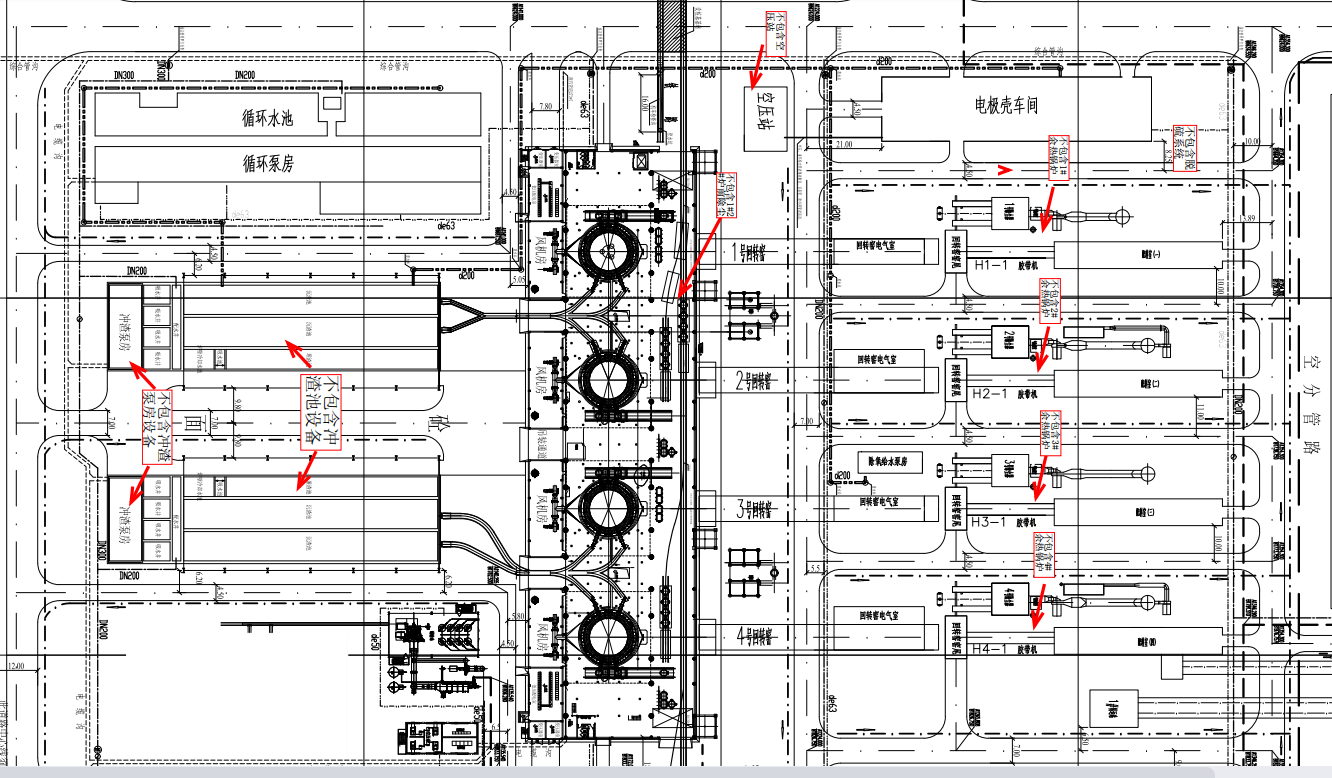 